CLASE 6: ¿CÓMO RESPETO LOS DERECHOS DE OTRAS PERSONAS? OBJETIVOS DE APRENDIZAJE:En esta Guia de Aprendizaje reflexionaremos sobre como los Derechos Humanos y el respeto por ellos son parte de nuestras prácticas cotidianas, y por lo mismo es necesario conocerlos y respetarnos entre todos como sociedad. (OA 19) Proponer y fundamentar distintas formas en que la sociedad puede proteger a las personas de situaciones en las que no se respetan sus derechos.INICIOEn el ámbito de convivencia escolar, de manera cotidiana se viven situaciones donde se vulneran los derechos de compañeros y compañeras. El bullying o acoso escolar es el maltrato psicológico, verbal o físico entre escolares. Al respecto, diseñen un afiche en donde se informe y se prevenga de esta situación: Responde las siguientes preguntas:¿Cómo se manifiesta el acoso escolar?……………………………………………………………………………………………………………………………………………………………………………………………………………………………………………………………….¿Cómo se puede prevenir?………………………………………………………………………………………………………………………………………………………………………………………………………………………………………………………………c) ¿Has vivido o sido testigo de bullying? ¿Cómo se solucionó?     ………………………………………………………………………………………………………………………………………………………………………………………………………………………………………………………………………DESARROLLOA continuación, se presentan varias imágenes, que expresan la vulneración de un derecho. Reconoce tal derecho y explica por qué se debe proteger:CIERREPara finalizar, relata una experiencia que hayas tenido o visto, en la que algún derecho fue vulnerado. ¿Qué crees que se siente cuando no se respetan los derechos de alguien?………………………………………………………………………………………………………………………………………………………………………………………………………………………………………………………………………………………………………………………………………………………………………………………………………………………………………………………………………………………………………………………………………………………………………………………………………………………………………………………………………………………………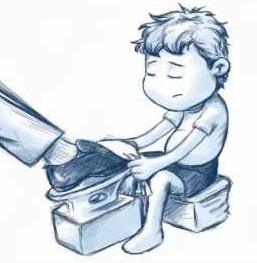 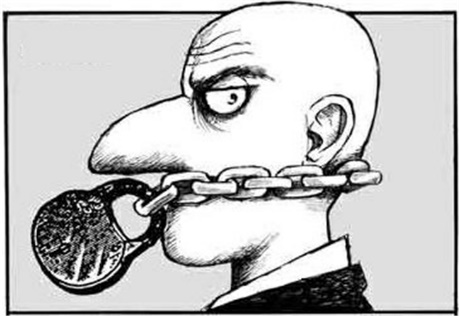 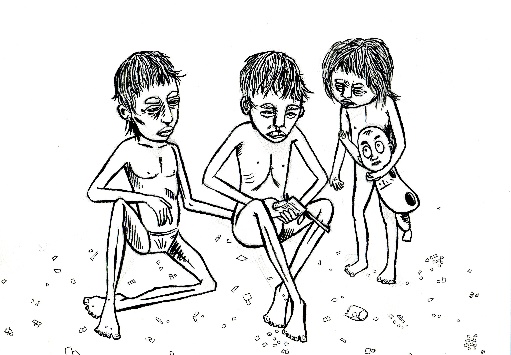 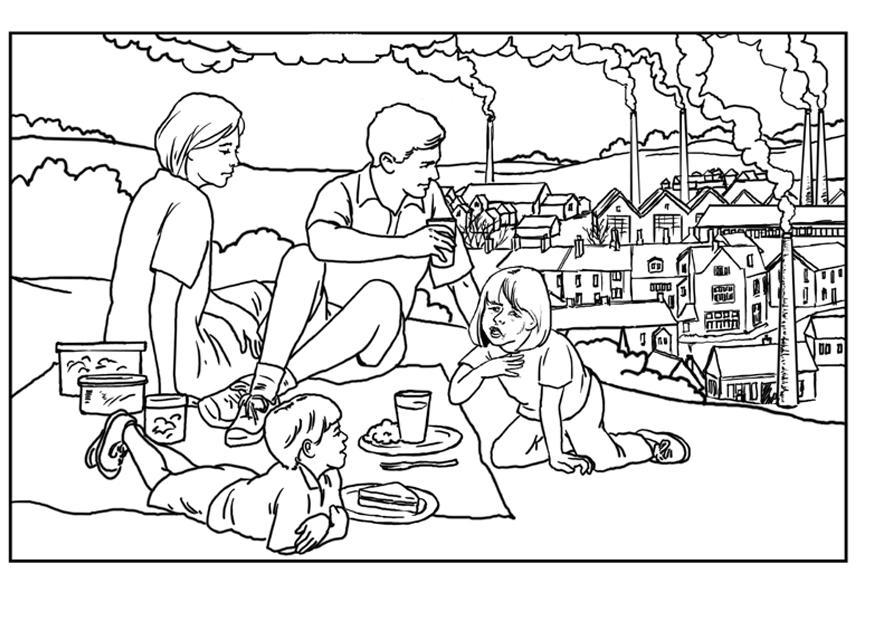 